目  录1.	软硬件版本	32.	键盘过滤	33.	硬盘过滤设置	33.1.	案例说明	33.2.	操作步骤	34.	实验现象	7软硬件版本嵌入式控制器：CX5130-0125（wes7系统，TwinCAT 3.1 4024）键盘，鼠标，显示器，DVI线缆键盘过滤键盘过滤适用于限制用户操作控制，从而降低攻击的可能性。硬盘过滤设置案例说明对快捷键CTRL-SHIFT-ESC和CTRL-ALT-DEL设置过滤，用户无法在倍福控制器使用这两个快捷键。操作步骤直接使用Win+R组合快捷键打开运行，搜索Windows Features,打开Turn Windows Features on or off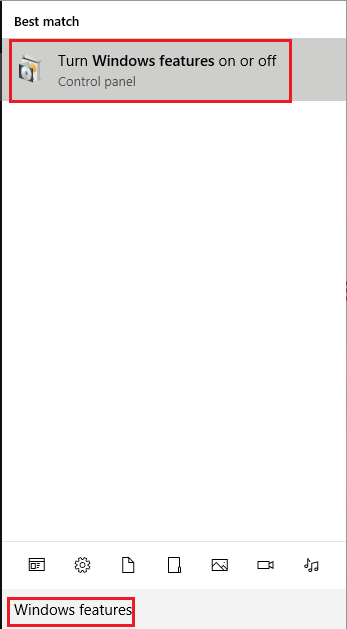 在菜单项Device Lockdown下，对Keyboard Filter打勾，点击OK之后，重启控制器。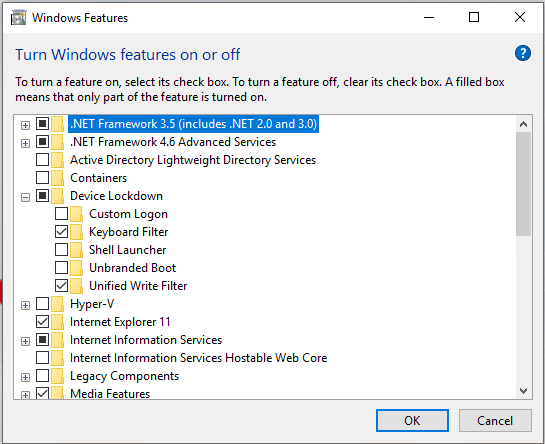 直接使用Win+R组合快捷键打开运行，输入services.msc，进入服务设置界面，启动键盘服务功能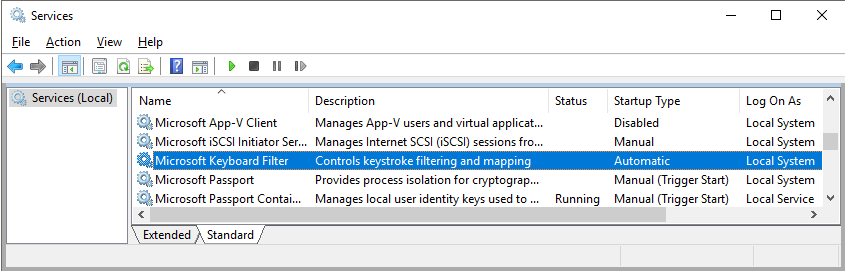 把启动项设置为Automatic，把Services status 设置为start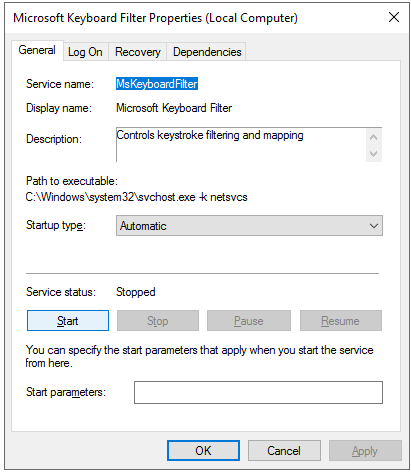 直接使用Win+R组合快捷键打开运行，输入regedit进入控制器注册表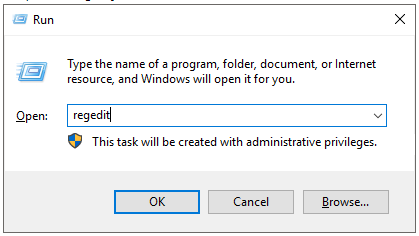 找到键盘过滤的设置路径：HKEY_LOCAL_MACHINE>SOFTWARE>Microsoft>Windows Embedded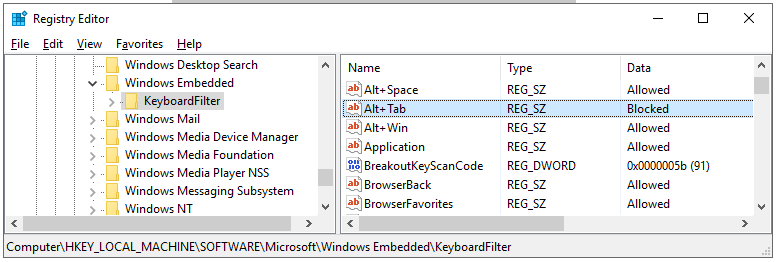 键值设置介绍如下：本次案例中，阻止的快捷键的说明介绍具体设置如下：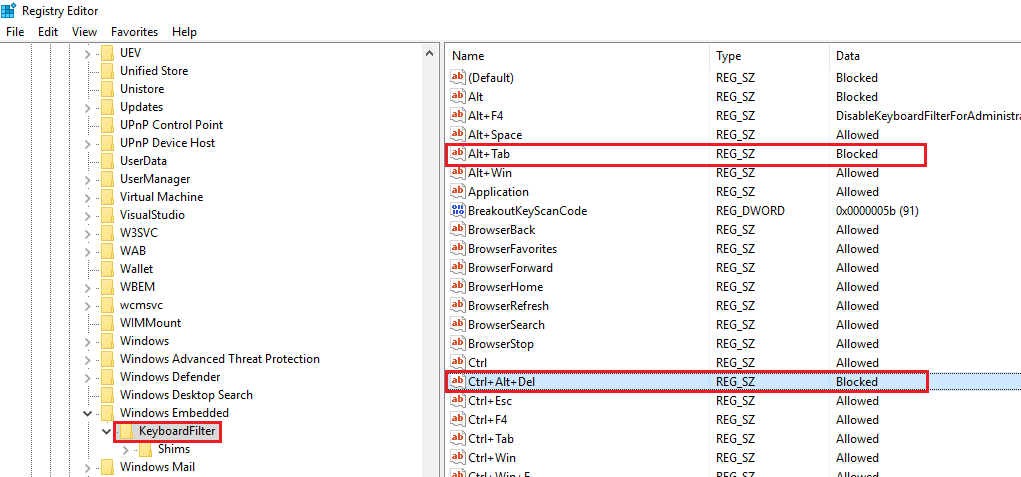 实验现象通过键盘输入快捷键CTRL-SHIFT-ESC和CTRL-ALT-DEL，是无法打开任何菜单，但是使用其他的快捷键，比如Win+R,就可以打开搜索菜单。上海（ 中国区总部）中国上海市静安区汶水路 299 弄 9号（市北智汇园）电话: 021-66312666		传真: 021-66315696		邮编：200072北京分公司北京市西城区新街口北大街 3 号新街高和大厦 407 室电话: 010-82200036		传真: 010-82200039		邮编：100035广州分公司广州市天河区珠江新城珠江东路16号高德置地G2603室电话: 020-38010300/1/2 	传真: 020-38010303		邮编：510623成都分公司成都市锦江区东御街18号 百扬大厦2305 房电话: 028-86202581 		传真: 028-86202582		邮编：610016作者：徐樱樱徐樱樱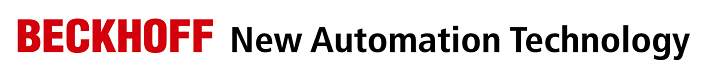 中国上海市静安区汶水路 299 弄 9-10 号市北智汇园4号楼（200072）TEL: 021-66312666FAX: 021-66315696职务：技术支持部             技术工程师中国上海市静安区汶水路 299 弄 9-10 号市北智汇园4号楼（200072）TEL: 021-66312666FAX: 021-66315696日期：2020-12-012020-12-01中国上海市静安区汶水路 299 弄 9-10 号市北智汇园4号楼（200072）TEL: 021-66312666FAX: 021-66315696邮箱：yy.xu@beckhoff.com.cnyy.xu@beckhoff.com.cn中国上海市静安区汶水路 299 弄 9-10 号市北智汇园4号楼（200072）TEL: 021-66312666FAX: 021-66315696电话：中国上海市静安区汶水路 299 弄 9-10 号市北智汇园4号楼（200072）TEL: 021-66312666FAX: 021-66315696键盘过滤摘  要： 倍福的控制器可以实现连接键盘，我们可以通过Windows自带的键盘过滤功能限制用户操作，大大减少非法攻击，提高控制系统的安全性。关键字：   键盘过滤   攻击   安全性附  件：历史版本：免责声明：我们已对本文档描述的内容做测试。但是差错在所难免，无法保证绝对正确并完全满足您的使用需求。本文档的内容可能随时更新，也欢迎您提出改进建议。参考信息：值描述Allowed允许Blocked阻止DisableKeyboardFilterForAdministrator to "1"管理员禁用键盘过滤BreakoutKeyScanCode to "01"ESC键无效快捷键描述CTRL-SHIFT-ESC任务管理器CTRL-ALT-DEL可以打开如下菜单：锁定任务管理器更改密码关机切换用户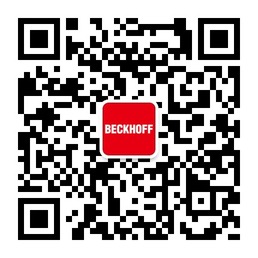 请用微信扫描二维码通过公众号与技术支持交流请用微信扫描二维码通过公众号与技术支持交流倍福中文官网：https://www.beckhoff.com.cn/请用微信扫描二维码通过公众号与技术支持交流倍福虚拟学院：https://tr.beckhoff.com.cn/请用微信扫描二维码通过公众号与技术支持交流招贤纳士：job@beckhoff.com.cn技术支持：support@beckhoff.com.cn产品维修：service@beckhoff.com.cn方案咨询：sales@beckhoff.com.cn